Living with Autism - Stories, Strategies, & Strengths A day for Parents, Teachers, Therapists and Health & Social Care ProfessionalsTuesday 11th May 2021 9:30 - 4:30 via ZoomProfessional Rate: £50.00 per placeParents Rate:  £25 up to two parents or carersTo book please complete this form and send to chair-wiltshire@familycounsellingtrust.org. Please book early to ensure your place. Name(s): Role/ interest in attending:  E-mail address:Telephone Number:Receipt required: Yes / No (please circle)Cheques should be made payable to: Family Counselling Trust Wiltshire and sent to WFCT, 7 Charnwood Rd, Salisbury, SP2 7HT. Money transfers should be sent to:	 Sort code: 30-90-90Account Number:  31496268.   Please add your name as referencePlease return this application form as soon as possible as places are limited. 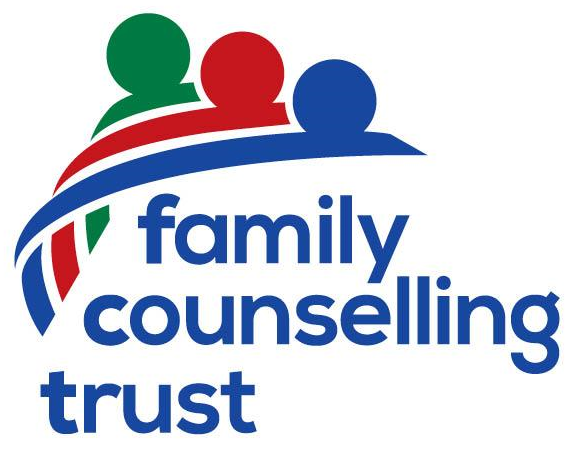 We will not pass on your data to any third party, the information you submit will be held locally and deleted after the event.